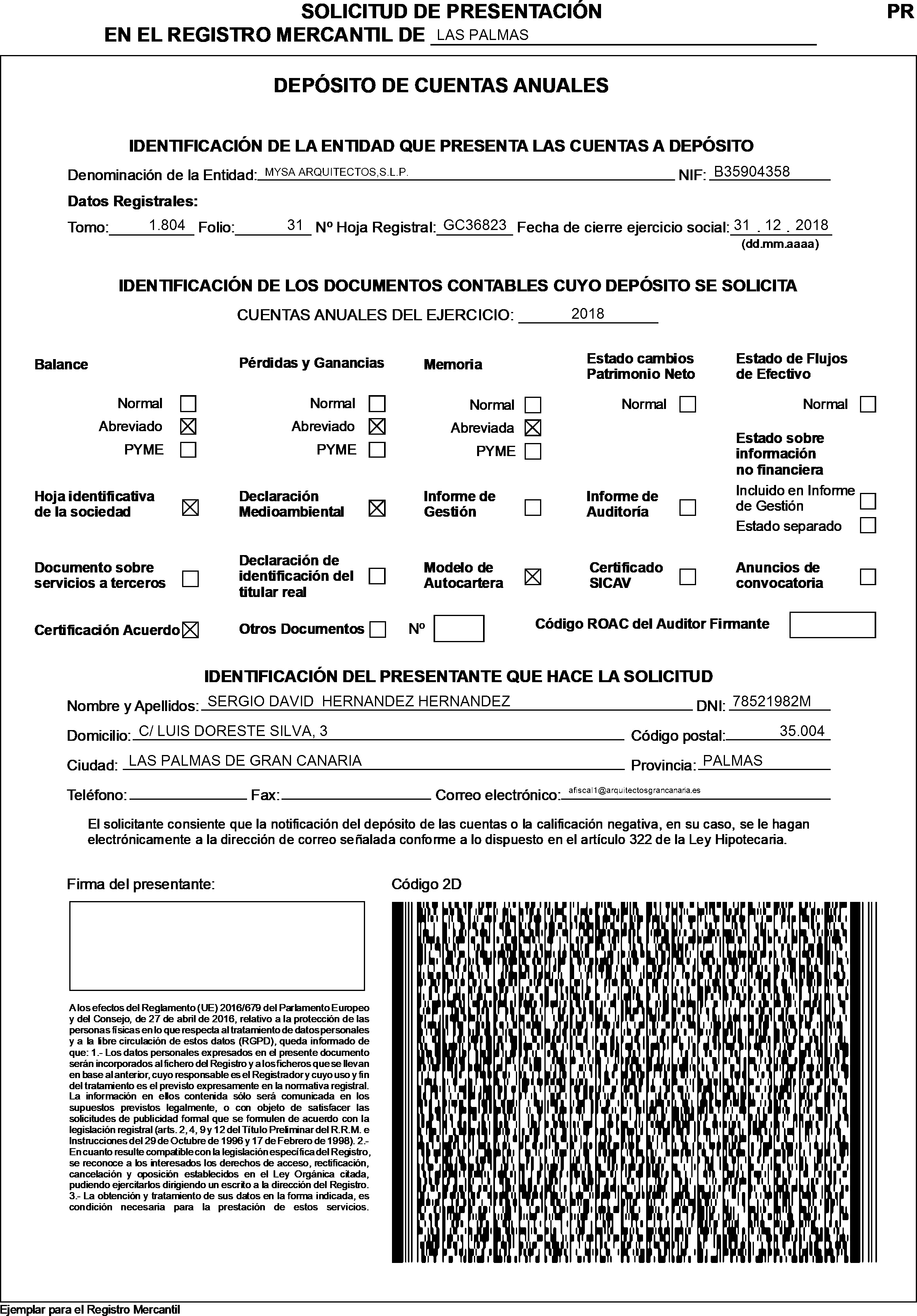 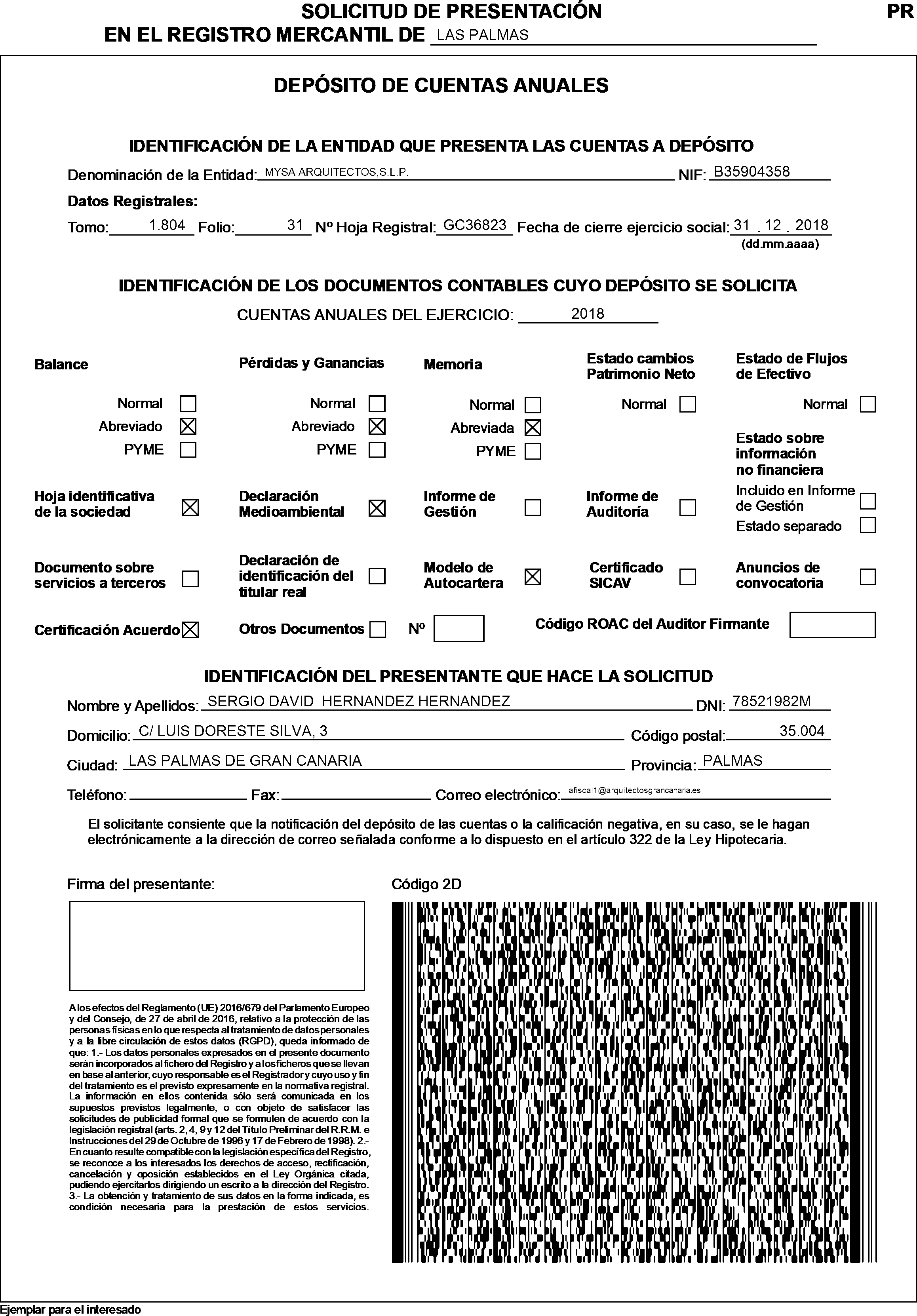 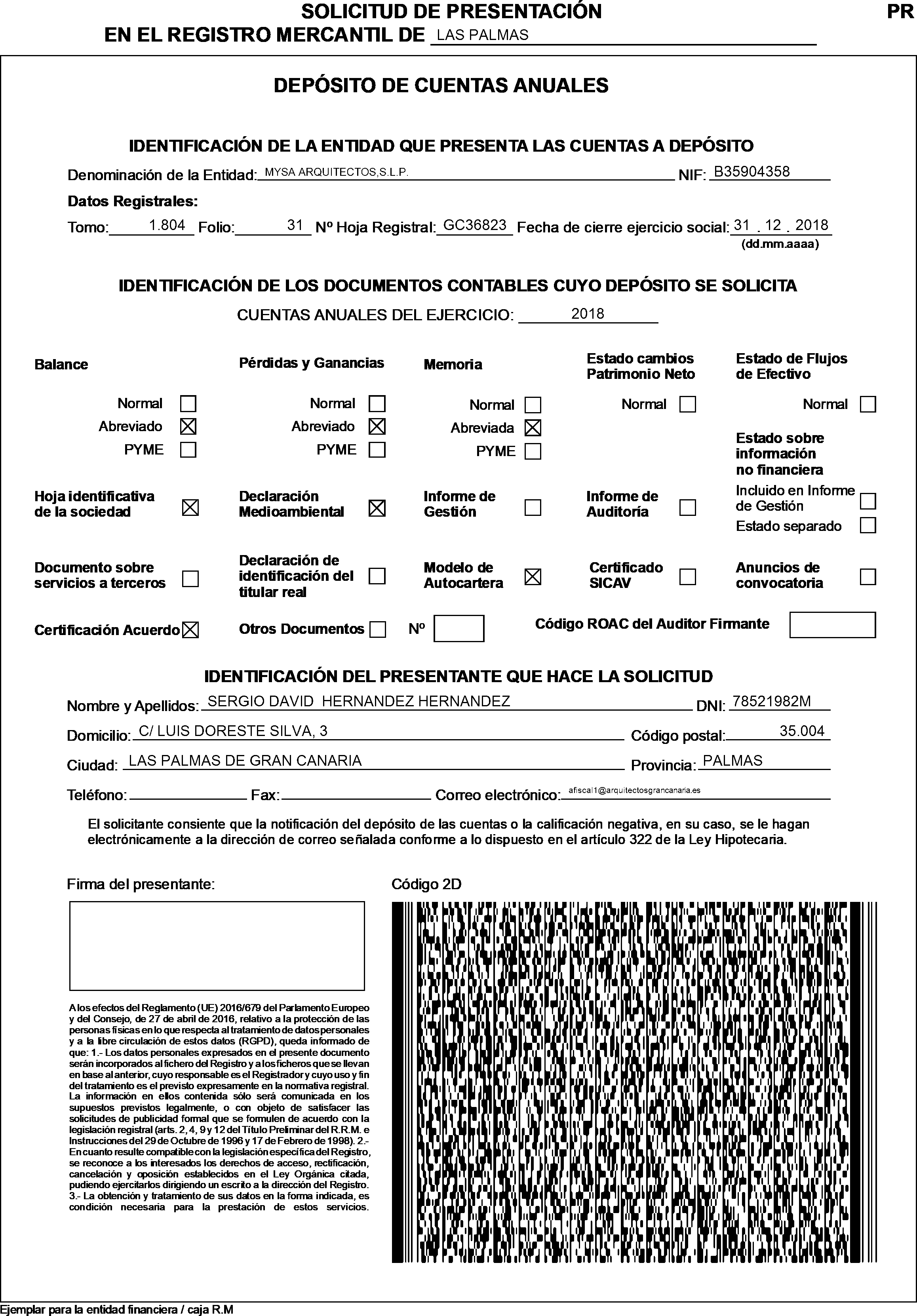 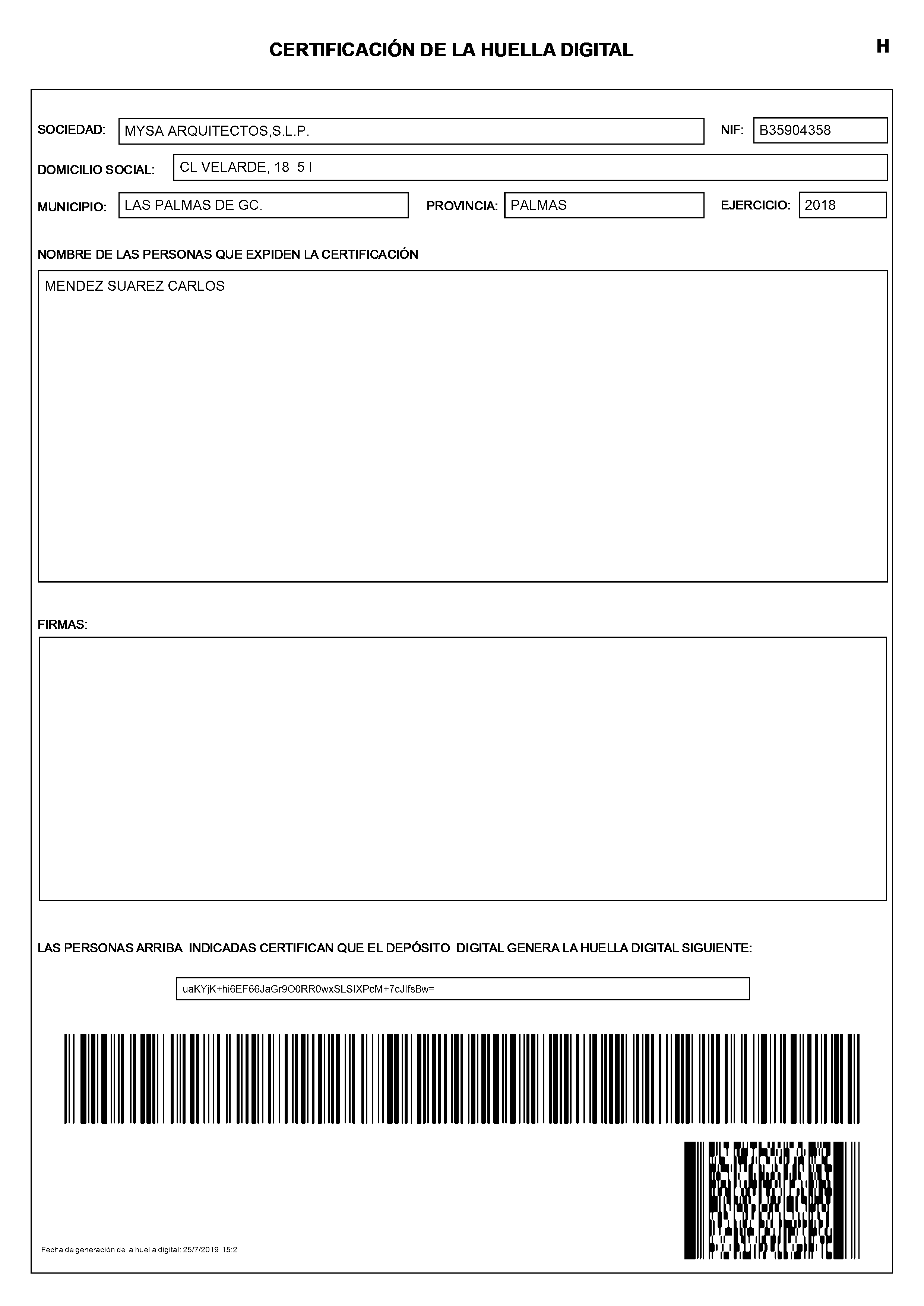 uaKYjK+hi6EF66JaGr9O0RR0wxSLSIXPcM+7cJlfsBw=